Pennsylvania Department of EducationAdministrator Navigation Guided Practice Activities Document #C4B.3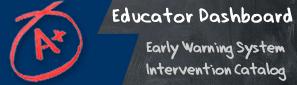 Administrator Navigation ActivitiesGuided Practice Activity #1Form groups of three or four, each person should pick a particular grade and explore the following:Explore 2 or 3 Demographic Groups.How do the groups compare?What are some ways you might use customized lists to help students?What are some customized lists you would like to create for your personal use?Be prepared to share your discussion points with the groupGuided Practice Activity #2	What are the areas reported on within the Academic Dashboard?What are the Attendance Metrics?What does the Failing Class Grades Metric measure? Give an example.Choose one of your classes and dig deeper into one metric for attendance, discipline or grades/credits. What did you discover that surprised you or made you want to learn more? Use the dialog box below to record your findings for question #4Guided Practice Activity #3Form groups of three.  Each person choose one of the following: Failing Summary, Percent Failing, Percent Caution.Take 3 minutes to explore, then discuss how you would use the three areas together to address your school’s needs.Be prepared to share your discussion points with the group.Record your talking points in the text box:Guided Practice Activity #4From the Intervention List, select an intervention and find the following:
contact, levels, population, location and eligibility List 7 search categories you can use to search for specific interventionsDescribe the steps you would take to view a list of the students in your school assigned to a specific intervention.From the Intervention Student Assigned List, how would you choose one student and view their information? Guided Practice Activity #5Select a student from your first class and list three things you learn about their Guardian/Parent.____________________________________________________________________________________________________________Is this student participating in any programs or receiving Special Services?_______________________________________Choose 2 of your students to examine. What patterns of attendance do you find?__________________________________________________________________Which of your students has the most absences year to date?_______________________________________________________What is the value for the School Code of Conduct Goal for this student? ______Explore the Academic Dashboard tabs of one of your students.   List 5 things you learned about that student _________________________________________________________________________________________________________________________________________________________________________________________________________________________________Administrator Navigation Guided Practice ActivitiesAnswer KeyGuided Practice Activity #1Answers will varyGuided Practice Activity #2School Overview, Attendance and Discipline, Grades and CreditsAverage Daily Attendance, Daily Attendance Rate, Days absent, Class Period Absence RateThe percent of students with core subject course grades dropping 10+ from prior grading periodExample: 10 out of 100 eighth grade students Science grades dropped by between 14 and 27% since the last grading periodAnswers will vary.Guided Practice Activity #3Answers will vary.Guided Practice Activity #4Answers will varyKeyword, Eligibility Requirements, Cost, Parent Permission Required, School Availability, Location, Population, Improvement Area, Grade Level, Intervention Level, Gender-Specific Open the Intervention Catalog, Select an intervention and click on “More”, Choose Student list from Dropdown Menu.From the Intervention Student Assigned List, click on the student’s name.  Guided Practice Activity #5Answers will vary